ANEXO I – FICHA DE INSCRIÇÃO PNPD/CAPESNome: ____________________________________________________________RG: ____________________________     CPF:___________________________Título de Eleitor: ____________________________________________________Endereço Pessoal completo: ___________________________________________________________________________________________________________Telefone Fixo: _____________________	Celular: _________________________Instituição e Departamento onde atua como docente permanente: ____________________________________________________________________________Endereço Profissional completo: _________________________________________________________________________________________________________Telefone institucional: _______________________________________________Link Currículo Lattes: _______________________________________________OBSERVAÇÃO: Anexar a esta ficha a cópia do RG, CPF, cópia do título de eleitor e demais documentos pessoais solicitados no referido Edital.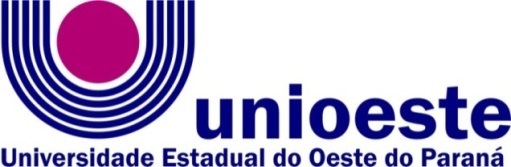 Centro de Ciências Médicas e Farmacêuticas (CCMF)Campus de Cascavel-PRRua Universitária, 2069 – CEP 85819110 – 55 45 3220-7290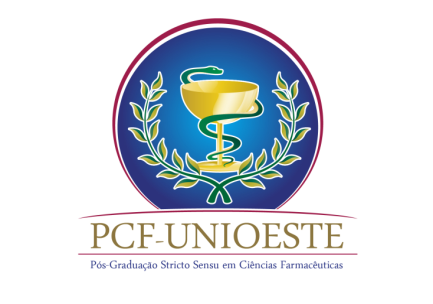 